ANEXO V CRONOGRAMA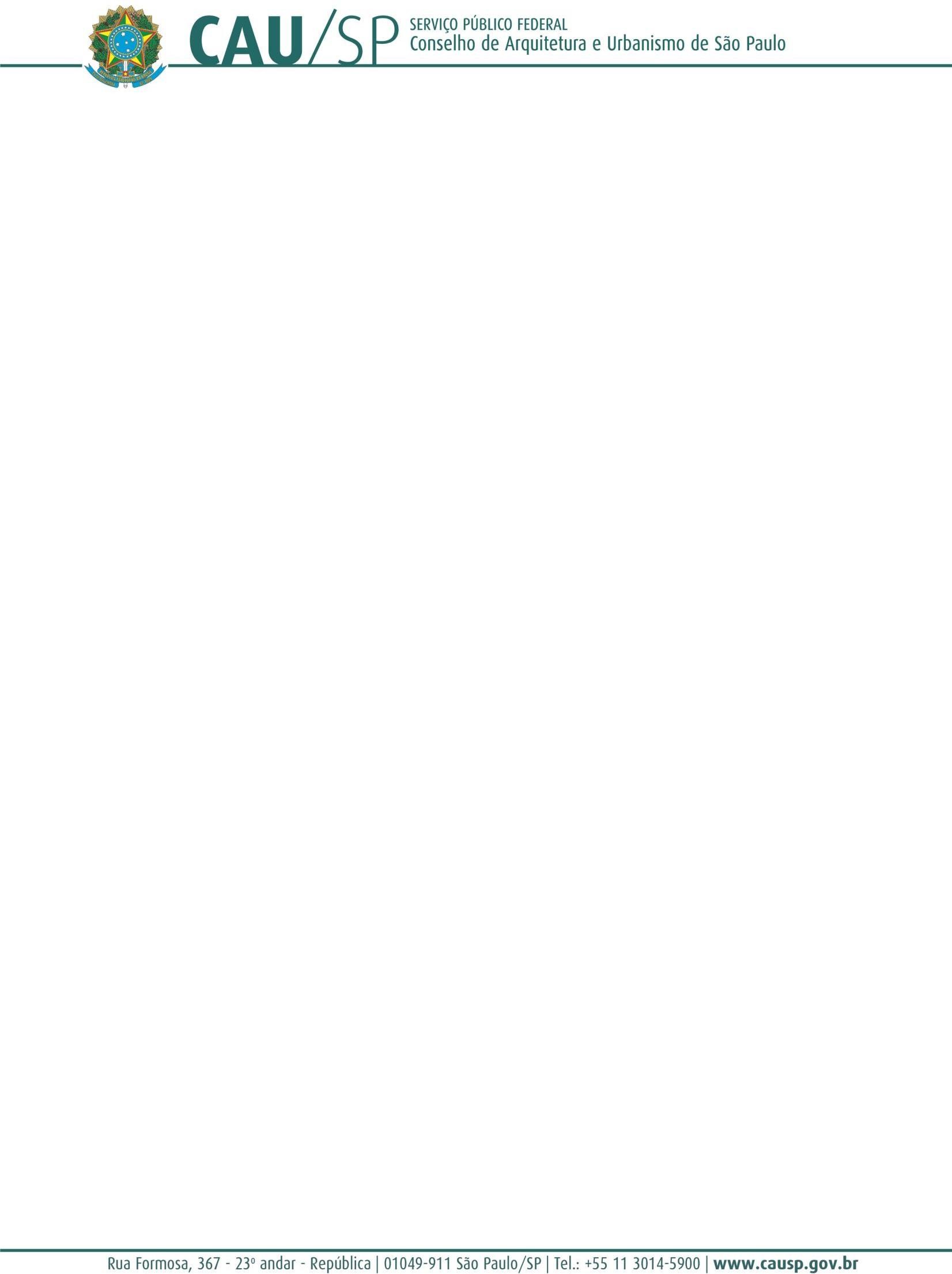 Boas Práticas em Equidade e Diversidade em Arquitetura e Urbanismo*As datas do cronograma poderão sofrer alterações respeitando os prazos mínimos estabelecidos, sendo comunicado no portal da transparência do CAU/SP para conhecimento dos interessados.AÇÃOPRAZOSDATA – 2022Publicação do Edital (sítio eletrônico do CAU/SP)-22/02/2022Encerramento das inscrições60 dias22/04/2022Habilitação dos inscritos10 dias úteis06/05/2022Divulgação do resultado do processo de habilitação02 dias úteis11/05/2022Prazo para a apresentação de recurso do resultado da habilitação05 dias úteis17/05/2022Julgamento dos recursos do resultado da habilitação07 dias úteis26/05/2022Avaliação dos trabalhos pelo Comitê de Julgamentoa partir da data da publicação do processo de habilitação até09/06/2022Homologação e Divulgação do Resultado Final07 dias úteis20/06/2022Entrega dos CertificadosEvento CTED CAU/SPA CONFIRMAR/2022